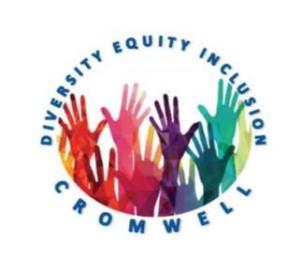 Diversity, Equity and Inclusion Committee Meeting Minutes
Monday, January 22, 2024
1) Call to order 6:05pm 2) Old Businessa. Library partnership update – Next update will be in the spring.b. Presentation to town council – The committee received clarification on what topics to present to the town council and will work on that with a goal to be at the February meeting. Further information regarding the unity pole was needed and we reached out to Mayor Demetriades. 3) New Businessa. Unity Pole project plan – Discussion on when to hold the unveiling, design, and painting time needed. The committee would like to ask the school clubs to help with painting. The goal is to have this completed and installed with a ceremony in August. 4) Open Forum / For the good of the organization a. Youth Services will be hosting a Narcan training in February. They also have a community project of 1000 paper cranes. Additional information was shared with the committee via email. b. Cromwell Creative District will be having their annual rock hunt and will send more information. They are hosting a coffee house with local performers on February 24th at the library. 5) Adjourn 6:52pmSigned, Erin OmicioliDEI Secretary